opracowała: p.  M. Kaliszuk kl VII, VIII S.P.S. u.z.przedmioty – Zajęcia rozwijające komunikowanie się.10.06.2020r. Temat: Rodzaje książek.Drodzy Rodzice, Kochani UczniowieBardzo proszę o przeczytanie polecenia dziecku. Dzieci czytające czytają samodzielnie.Proszę wykonaj kartę pracy zgodnie z poleceniamiPorozmawiaj z rodzicem - opowiedz, pokarz jakie znasz jeszcze rodzaje książek? Masz ulubioną książkę? Zapisz jej tytuł do zeszytu.Ułożoną kartę pracy  z dopasowanymi podpisami wklej do zeszytu. 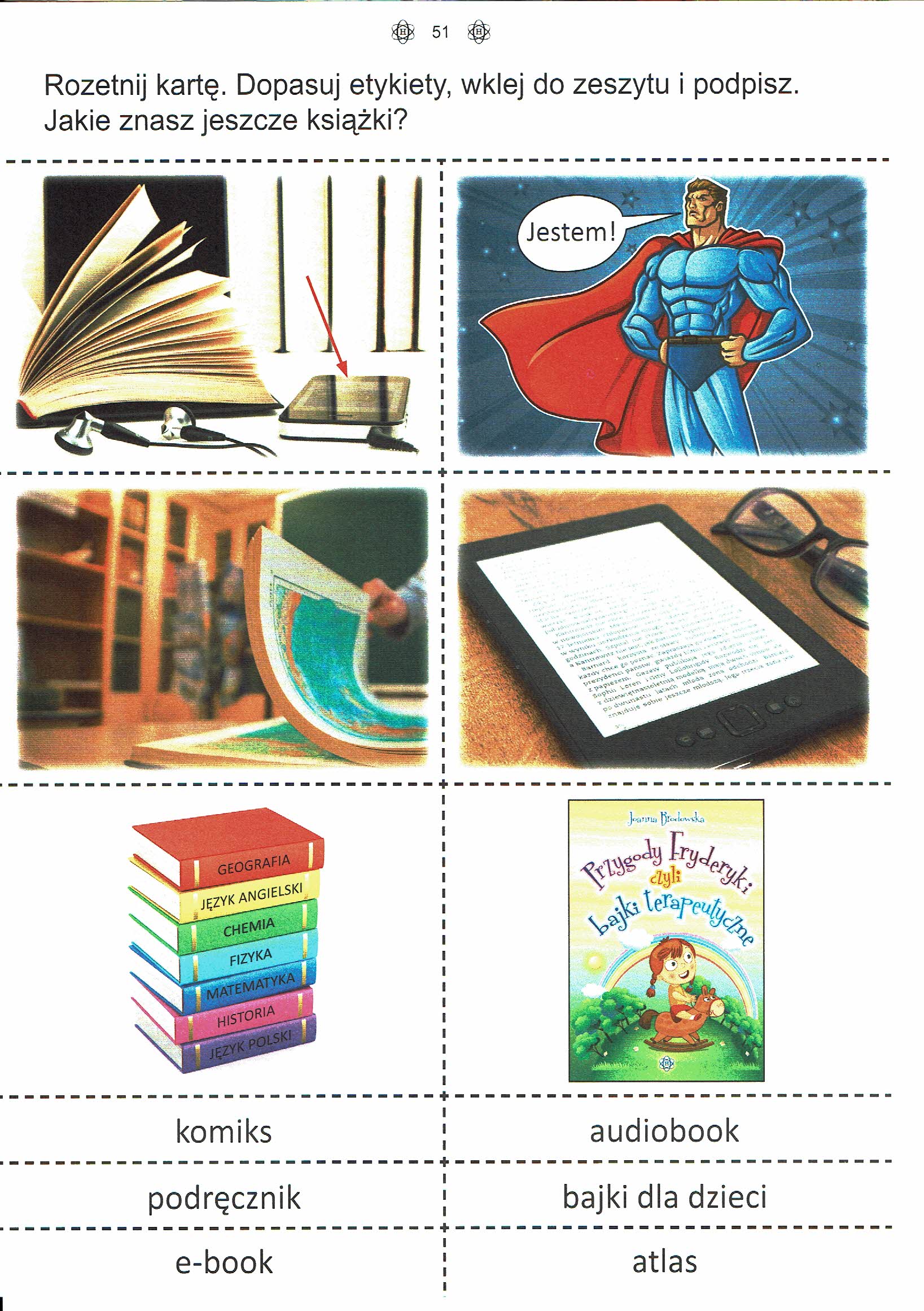 